Working Party 1PRELIMINARY VIEWs on WRC-23 agenda item 1.3Agenda Item 1.3: to consider primary allocation of the band 3 600-3 800 MHz to mobile service within Region 1 and take appropriate regulatory actions, in accordance with Resolution 246 (WRC-19);1. 	BackgroundAt WRC-19, ASMG, in Document 29 (Add.24-Add.4), and a number of African countries, in Document 94, proposed this agenda item for WRC-23. Resolution 246 (WRC-19), resolves to invite ITU-R to conduct sharing and compatibility studies in time for WRC-23 between the mobile service and other services allocated on a primary basis within the frequency band 3 600-3 800 MHz and adjacent bands in Region 1, as appropriate, to ensure protection of those services to which the frequency band is allocated on a primary basis, and not impose undue constraints on the existing services and their future development.In accordance with the Resolution and the results of CPM 23-1 (Doc. CA/251), ITU-R Working Party (WP) 5A is the responsible group for conduction of predatory work for WRC-23. At its November 2020 meeting, WP 5A created two Annexes 4 and 5 to the Chairman’s Report (Doc. 5A/221-E) presenting “Working document towards preliminary draft CPM text” and “Workplan/Report” for this agenda item. Only the Background section of draft CPM text has been given some texts using Resolution 246 (WRC-19), at this early stage. There would be possibility to complete draft CPM text during forthcoming four scheduled meetings of WP 5A. No further working documents created. During next WP 5A meeting in May 2021, work would continue by analysis of existing Recommendations/Reports to decide on necessity for liaising with contributing Working Parties regarding characteristics and protection criteria for this agenda item.2. 	DocumentsInput Documents APG23-2/INP-10 (J), INP-24 (AUS), INP-30 (KOR), INP-44 (CHN), INP-50 (VTN)Information Documents APG23-2/INF-10 (DG Chairman), INF-25 (ASMG), INF-30 (GSMA), INF-34 (CITEL), INF-35 (CEPT)3. 	Summary of discussions3.1	Summary of APT Members’ views3.1.1	Japan – Document APG23-2/INP-10(Rev.1)Japan supports ongoing sharing and compatibility studies in ITU-R in accordance with Resolution 246 (WRC-19), which would be a basis to consider the primary allocation to the mobile service in the band 3 600-3 800 MHz in Region 1 at WRC-23.3.1.2	Australia – Document APG23-2/INP-24Australia supports harmonisation of international spectrum use. Australia notes that this is a Region 1 issue and does not have a position on this agenda item. However, studies may assist to inform a decision on allocation of the 3.6-3.8 GHz band to the mobile, except aeronautical mobile, service on a primary basis within Region 1.3.1.3	Korea – Document APG23-2/INP-30The Republic of Korea supports the study on the possible primary allocation of the frequency band 3 600-3 800 MHz to the mobile service within Region 1, taking into account the benefit of global harmonization spectrum and the added value on worldwide economies of scale.3.1.4	China – Document APG23-2/INP-44China supports studies being conducted in ITU-R in accordance with Resolution 246 (WRC-19) including sharing and compatibility studies between the mobile service and other services allocated on a primary basis within the frequency band 3 600-3 800 MHz and adjacent bands in Region 1, as appropriate, to ensure protection of those services to which the frequency band is allocated on a primary basis, and not impose undue constraints on the existing services and their future development.China considers the allocation changes of service should not impose undue constraints on the existing services and their future development in Region 3.3.1.5	Viet Nam – Document APG23-2/INP-50Viet Nam supports studies to consider the primary allocation to the mobile service in the frequency band 3 600-3 800 MHz in Region 1 while ensuring the protection of the existing primary services from harmful interference and that these existing primary services can continue operations without having additional regulatory or technical constraints imposed on these servicesTaking the above into account, Viet Nam supports appropriate action at WRC-23.	Summary of issues raised during the meetingDue to possibility of contiguous utilization of the frequency band 3 600 – 3 800 MHz with the lower and upper adjacent frequency bands by the various applications of the mobile service, it is more desirable to satisfy this agenda item in WRC-23 with similar technical and regulatory conditions. As an example guideline, such conditions could be found in RR No. 5.430A relevant to the allocation of the band in this agenda item.The non-overlapping scope of agenda items 1.2 and 1.3 in the dealing with the frequency band 3 600-3 800 MHz discussed.4. 	APT Preliminary View(s)APT Members are of the view that the allocation of the frequency band 3 600-3 800 MHz to the mobile service on a primary basis within Region 1, should not have any adverse effect on the allocation of the existing services and their future development in Region 3.5. 	Other View(s) from APT MembersNone.6. 	Issues for Consideration at Next APG MeetingAPT Members are encouraged to submit their contributions for further considerations in the next APG23-3 meeting, taking into account progress of ITU-R studies.7. 	Views from Other Organisations7.1 	Regional Groups7.1.1 	ASMG - Document APG23-2/INF-25Support to elevate the status of the frequency band 3 600 3 800 MHz for the mobile service, with the exception of aeronautical mobile, on a primary basis in Region 1, without imposing unnecessary restrictions on existing services and future development.ATU - Document APG23-2/INF-26Will be provided in July 2021 meeting.CEPT - Document APG23-2/INF-35CEPT is considering [to support] an upgrade of the mobile, except aeronautical mobile, allocation to primary to improve opportunities for the introduction of mobile service applications. This consideration [of support] is subject to the conditions that the current use under the existing CEPT regulatory framework can be continued [with the same / based on the] technical and regulatory conditions as for the band 3.4‐3.6 GHz (RR No. 5.430A) within CEPT, the existing primary services are protected, and that no undue constraints are imposed on the existing services [and their future development].CITEL - Document APG23-2/INF-34In the interest of global harmonization and economies of scale, In the interest of global harmonization and economies of scale, some administrations support studies to consider the primary allocation to the mobile service in the band 3 600-3 800 MHz in Region 1 while ensuring the protection of those services to which the frequency band is allocated on a primary basis and not impose undue constraints on the existing services and their future development in Region 2.7.1.5 	RCC - Document APG23-2/INF-36Has not been determined.7.2 	International Organisations7.2.1 	IARUContribution has not been submitted to APG23-2.7.2.2 	ICAOContribution has not been submitted to APG23-2.____________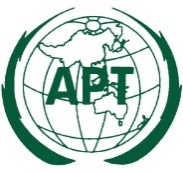 ASIA-PACIFIC TELECOMMUNITYDocument No:The 2nd Meeting of the APT Conference PreparatoryGroup for WRC-23 (APG23-2)APG23-2/OUT-0719 – 23 April 2021, Virtual/Online Meeting23 April 2021